MUNICIPIO DE ÁGUA DOCE - SCMUNICIPIO DE ÁGUA DOCE - SCMUNICIPIO DE ÁGUA DOCE - SCMUNICIPIO DE ÁGUA DOCE - SCMUNICIPIO DE ÁGUA DOCE - SCMUNICIPIO DE ÁGUA DOCE - SCMUNICIPIO DE ÁGUA DOCE - SCMUNICIPIO DE ÁGUA DOCE - SCMUNICIPIO DE ÁGUA DOCE - SCMUNICIPIO DE ÁGUA DOCE - SCMUNICIPIO DE ÁGUA DOCE - SCMUNICIPIO DE ÁGUA DOCE - SCMUNICIPIO DE ÁGUA DOCE - SCMUNICIPIO DE ÁGUA DOCE - SCMUNICIPIO DE ÁGUA DOCE - SCMUNICIPIO DE ÁGUA DOCE - SCMUNICIPIO DE ÁGUA DOCE - SCMUNICIPIO DE ÁGUA DOCE - SCMUNICIPIO DE ÁGUA DOCE - SCMUNICIPIO DE ÁGUA DOCE - SCMUNICIPIO DE ÁGUA DOCE - SCMUNICIPIO DE ÁGUA DOCE - SCMUNICIPIO DE ÁGUA DOCE - SCMUNICIPIO DE ÁGUA DOCE - SCMUNICIPIO DE ÁGUA DOCE - SCMUNICIPIO DE ÁGUA DOCE - SCPágina : 1Página : 1Página : 1Página : 1/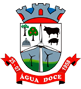 MUNICIPIO DE ÁGUA DOCE - SCMUNICIPIO DE ÁGUA DOCE - SCMUNICIPIO DE ÁGUA DOCE - SCMUNICIPIO DE ÁGUA DOCE - SCMUNICIPIO DE ÁGUA DOCE - SCMUNICIPIO DE ÁGUA DOCE - SCMUNICIPIO DE ÁGUA DOCE - SCMUNICIPIO DE ÁGUA DOCE - SCMUNICIPIO DE ÁGUA DOCE - SCMUNICIPIO DE ÁGUA DOCE - SCMUNICIPIO DE ÁGUA DOCE - SCMUNICIPIO DE ÁGUA DOCE - SCMUNICIPIO DE ÁGUA DOCE - SCPágina : 1Página : 1Página : 1Página : 1/MUNICIPIO DE ÁGUA DOCE - SCMUNICIPIO DE ÁGUA DOCE - SCMUNICIPIO DE ÁGUA DOCE - SCMUNICIPIO DE ÁGUA DOCE - SCMUNICIPIO DE ÁGUA DOCE - SCMUNICIPIO DE ÁGUA DOCE - SCMUNICIPIO DE ÁGUA DOCE - SCMUNICIPIO DE ÁGUA DOCE - SCMUNICIPIO DE ÁGUA DOCE - SCMUNICIPIO DE ÁGUA DOCE - SCMUNICIPIO DE ÁGUA DOCE - SCMUNICIPIO DE ÁGUA DOCE - SCMUNICIPIO DE ÁGUA DOCE - SCExercício de 2022Exercício de 2022Exercício de 2022Exercício de 2022Exercício de 2022Exercício de 2022Exercício de 2022Exercício de 2022Exercício de 2022Exercício de 2022Exercício de 2022Exercício de 2022 RGF – ANEXO 5 (LRF, art. 55, Inciso III, alínea "a") RGF – ANEXO 5 (LRF, art. 55, Inciso III, alínea "a") RGF – ANEXO 5 (LRF, art. 55, Inciso III, alínea "a") RGF – ANEXO 5 (LRF, art. 55, Inciso III, alínea "a")R$ 1,00R$ 1,00R$ 1,00R$ 1,00R$ 1,00R$ 1,00R$ 1,00R$ 1,00R$ 1,00IDENTIFICAÇÃO DOS RECURSOSIDENTIFICAÇÃO DOS RECURSOSIDENTIFICAÇÃO DOS RECURSOSIDENTIFICAÇÃO DOS RECURSOSIDENTIFICAÇÃO DOS RECURSOSDISPONIBILIDADE DE CAIXA BRUTAOBRIGAÇÕES FINANCEIRASOBRIGAÇÕES FINANCEIRASOBRIGAÇÕES FINANCEIRASOBRIGAÇÕES FINANCEIRASOBRIGAÇÕES FINANCEIRASOBRIGAÇÕES FINANCEIRASINSUFICIÊNCIA FINANCEIRA VERIFICADA NO CONSÓRCIO PÚBLICODISPONIBILIDADE DE CAIXA LÍQUIDA (ANTES DA INSCRIÇÃO EM RESTOS A PAGAR NÃO PROCESSADOS DO EXERCÍCIO)1RESTOS A PAGAR EMPENHADOS E NÃO LIQUIDADOS DO EXERCÍCIORESTOS A PAGAR EMPENHADOS E NÃO LIQUIDADOS DO EXERCÍCIORESTOS A PAGAR EMPENHADOS E NÃO LIQUIDADOS DO EXERCÍCIORESTOS A PAGAR EMPENHADOS E NÃO LIQUIDADOS DO EXERCÍCIOEMPENHOS NÃO LIQUIDADOS CANCELADOS (NÃO INSCRITOS POR INSUFICIÊNCIA FINANCEIRA)EMPENHOS NÃO LIQUIDADOS CANCELADOS (NÃO INSCRITOS POR INSUFICIÊNCIA FINANCEIRA)DISPONIBILIDADE DE CAIXA LÍQUIDA(APÓS A INSCRIÇÃO EM RESTOS A PAGAR NÃO PROCESSADOS DO EXERCÍCIO)DISPONIBILIDADE DE CAIXA LÍQUIDA(APÓS A INSCRIÇÃO EM RESTOS A PAGAR NÃO PROCESSADOS DO EXERCÍCIO)DISPONIBILIDADE DE CAIXA LÍQUIDA(APÓS A INSCRIÇÃO EM RESTOS A PAGAR NÃO PROCESSADOS DO EXERCÍCIO)DISPONIBILIDADE DE CAIXA LÍQUIDA(APÓS A INSCRIÇÃO EM RESTOS A PAGAR NÃO PROCESSADOS DO EXERCÍCIO)DISPONIBILIDADE DE CAIXA LÍQUIDA(APÓS A INSCRIÇÃO EM RESTOS A PAGAR NÃO PROCESSADOS DO EXERCÍCIO)DISPONIBILIDADE DE CAIXA LÍQUIDA(APÓS A INSCRIÇÃO EM RESTOS A PAGAR NÃO PROCESSADOS DO EXERCÍCIO)IDENTIFICAÇÃO DOS RECURSOSIDENTIFICAÇÃO DOS RECURSOSIDENTIFICAÇÃO DOS RECURSOSIDENTIFICAÇÃO DOS RECURSOSIDENTIFICAÇÃO DOS RECURSOSDISPONIBILIDADE DE CAIXA BRUTARestos a Pagar Liquidados e Não Pagos Restos a Pagar Liquidados e Não Pagos Restos a Pagar Empenhados e Não Liquidados de Exercícios AnterioresDemais Obrigações FinanceirasDemais Obrigações FinanceirasDemais Obrigações FinanceirasINSUFICIÊNCIA FINANCEIRA VERIFICADA NO CONSÓRCIO PÚBLICODISPONIBILIDADE DE CAIXA LÍQUIDA (ANTES DA INSCRIÇÃO EM RESTOS A PAGAR NÃO PROCESSADOS DO EXERCÍCIO)1RESTOS A PAGAR EMPENHADOS E NÃO LIQUIDADOS DO EXERCÍCIORESTOS A PAGAR EMPENHADOS E NÃO LIQUIDADOS DO EXERCÍCIORESTOS A PAGAR EMPENHADOS E NÃO LIQUIDADOS DO EXERCÍCIORESTOS A PAGAR EMPENHADOS E NÃO LIQUIDADOS DO EXERCÍCIOEMPENHOS NÃO LIQUIDADOS CANCELADOS (NÃO INSCRITOS POR INSUFICIÊNCIA FINANCEIRA)EMPENHOS NÃO LIQUIDADOS CANCELADOS (NÃO INSCRITOS POR INSUFICIÊNCIA FINANCEIRA)DISPONIBILIDADE DE CAIXA LÍQUIDA(APÓS A INSCRIÇÃO EM RESTOS A PAGAR NÃO PROCESSADOS DO EXERCÍCIO)DISPONIBILIDADE DE CAIXA LÍQUIDA(APÓS A INSCRIÇÃO EM RESTOS A PAGAR NÃO PROCESSADOS DO EXERCÍCIO)DISPONIBILIDADE DE CAIXA LÍQUIDA(APÓS A INSCRIÇÃO EM RESTOS A PAGAR NÃO PROCESSADOS DO EXERCÍCIO)DISPONIBILIDADE DE CAIXA LÍQUIDA(APÓS A INSCRIÇÃO EM RESTOS A PAGAR NÃO PROCESSADOS DO EXERCÍCIO)DISPONIBILIDADE DE CAIXA LÍQUIDA(APÓS A INSCRIÇÃO EM RESTOS A PAGAR NÃO PROCESSADOS DO EXERCÍCIO)DISPONIBILIDADE DE CAIXA LÍQUIDA(APÓS A INSCRIÇÃO EM RESTOS A PAGAR NÃO PROCESSADOS DO EXERCÍCIO)IDENTIFICAÇÃO DOS RECURSOSIDENTIFICAÇÃO DOS RECURSOSIDENTIFICAÇÃO DOS RECURSOSIDENTIFICAÇÃO DOS RECURSOSIDENTIFICAÇÃO DOS RECURSOSDISPONIBILIDADE DE CAIXA BRUTADe Exercícios AnterioresDo ExercícioRestos a Pagar Empenhados e Não Liquidados de Exercícios AnterioresDemais Obrigações FinanceirasDemais Obrigações FinanceirasDemais Obrigações FinanceirasINSUFICIÊNCIA FINANCEIRA VERIFICADA NO CONSÓRCIO PÚBLICODISPONIBILIDADE DE CAIXA LÍQUIDA (ANTES DA INSCRIÇÃO EM RESTOS A PAGAR NÃO PROCESSADOS DO EXERCÍCIO)1RESTOS A PAGAR EMPENHADOS E NÃO LIQUIDADOS DO EXERCÍCIORESTOS A PAGAR EMPENHADOS E NÃO LIQUIDADOS DO EXERCÍCIORESTOS A PAGAR EMPENHADOS E NÃO LIQUIDADOS DO EXERCÍCIORESTOS A PAGAR EMPENHADOS E NÃO LIQUIDADOS DO EXERCÍCIOEMPENHOS NÃO LIQUIDADOS CANCELADOS (NÃO INSCRITOS POR INSUFICIÊNCIA FINANCEIRA)EMPENHOS NÃO LIQUIDADOS CANCELADOS (NÃO INSCRITOS POR INSUFICIÊNCIA FINANCEIRA)DISPONIBILIDADE DE CAIXA LÍQUIDA(APÓS A INSCRIÇÃO EM RESTOS A PAGAR NÃO PROCESSADOS DO EXERCÍCIO)DISPONIBILIDADE DE CAIXA LÍQUIDA(APÓS A INSCRIÇÃO EM RESTOS A PAGAR NÃO PROCESSADOS DO EXERCÍCIO)DISPONIBILIDADE DE CAIXA LÍQUIDA(APÓS A INSCRIÇÃO EM RESTOS A PAGAR NÃO PROCESSADOS DO EXERCÍCIO)DISPONIBILIDADE DE CAIXA LÍQUIDA(APÓS A INSCRIÇÃO EM RESTOS A PAGAR NÃO PROCESSADOS DO EXERCÍCIO)DISPONIBILIDADE DE CAIXA LÍQUIDA(APÓS A INSCRIÇÃO EM RESTOS A PAGAR NÃO PROCESSADOS DO EXERCÍCIO)DISPONIBILIDADE DE CAIXA LÍQUIDA(APÓS A INSCRIÇÃO EM RESTOS A PAGAR NÃO PROCESSADOS DO EXERCÍCIO)IDENTIFICAÇÃO DOS RECURSOSIDENTIFICAÇÃO DOS RECURSOSIDENTIFICAÇÃO DOS RECURSOSIDENTIFICAÇÃO DOS RECURSOSIDENTIFICAÇÃO DOS RECURSOS(a)(b)(c)(d)(e)(e)(e)(f)(g) = (a–(b+c+d+e)-f)(h)(h)(h)(h)EMPENHOS NÃO LIQUIDADOS CANCELADOS (NÃO INSCRITOS POR INSUFICIÊNCIA FINANCEIRA)EMPENHOS NÃO LIQUIDADOS CANCELADOS (NÃO INSCRITOS POR INSUFICIÊNCIA FINANCEIRA)(i) = (g-h)(i) = (g-h)(i) = (g-h)(i) = (g-h)(i) = (g-h)(i) = (g-h)TOTAL DOS RECURSOS NÃO VINCULADOS (I)TOTAL DOS RECURSOS NÃO VINCULADOS (I)TOTAL DOS RECURSOS NÃO VINCULADOS (I)TOTAL DOS RECURSOS NÃO VINCULADOS (I)TOTAL DOS RECURSOS NÃO VINCULADOS (I)16.422.262,770,00466.695,63137.997,52113.632,25113.632,25113.632,250,0015.703.937,372.526.862,362.526.862,362.526.862,362.526.862,360,000,0013.177.075,0113.177.075,0113.177.075,0113.177.075,0113.177.075,0113.177.075,01Recursos Não Vinculados de ImpostosRecursos Não Vinculados de ImpostosRecursos Não Vinculados de ImpostosRecursos Não Vinculados de ImpostosRecursos Não Vinculados de Impostos16.422.262,770,00466.695,63137.997,52113.632,25113.632,25113.632,250,0015.703.937,372.526.862,362.526.862,362.526.862,362.526.862,360,000,0013.177.075,0113.177.075,0113.177.075,0113.177.075,0113.177.075,0113.177.075,01Outros Recursos não VinculadosOutros Recursos não VinculadosOutros Recursos não VinculadosOutros Recursos não VinculadosOutros Recursos não Vinculados0,000,000,000,000,000,000,000,000,000,000,000,000,000,000,000,000,000,000,000,000,00TOTAL DOS RECURSOS VINCULADOS (II)TOTAL DOS RECURSOS VINCULADOS (II)TOTAL DOS RECURSOS VINCULADOS (II)TOTAL DOS RECURSOS VINCULADOS (II)TOTAL DOS RECURSOS VINCULADOS (II)8.148.756,240,001.269.045,561.972,40293.089,49293.089,49293.089,490,006.584.648,796.980.168,086.980.168,086.980.168,086.980.168,080,000,00-395.519,29-395.519,29-395.519,29-395.519,29-395.519,29-395.519,29Receitas de Impostos e de Transferência de Impostos - EducaçãoReceitas de Impostos e de Transferência de Impostos - EducaçãoReceitas de Impostos e de Transferência de Impostos - EducaçãoReceitas de Impostos e de Transferência de Impostos - EducaçãoReceitas de Impostos e de Transferência de Impostos - Educação634.500,650,00194.526,130,0061.636,9261.636,9261.636,920,00378.337,60339.814,45339.814,45339.814,45339.814,450,000,0038.523,1538.523,1538.523,1538.523,1538.523,1538.523,15Transferências do FUNDEBTransferências do FUNDEBTransferências do FUNDEBTransferências do FUNDEBTransferências do FUNDEB1.072.970,810,00311.952,050,00111.583,82111.583,82111.583,820,00649.434,9429.971,9129.971,9129.971,9129.971,910,000,00619.463,03619.463,03619.463,03619.463,03619.463,03619.463,03Outros Recursos Vinculados à EducaçãoOutros Recursos Vinculados à EducaçãoOutros Recursos Vinculados à EducaçãoOutros Recursos Vinculados à EducaçãoOutros Recursos Vinculados à Educação618.692,630,00361.629,320,000,000,000,000,00257.063,310,000,000,000,000,000,00257.063,31257.063,31257.063,31257.063,31257.063,31257.063,31Receitas de Impostos e de Transferência de Impostos - SaúdeReceitas de Impostos e de Transferência de Impostos - SaúdeReceitas de Impostos e de Transferência de Impostos - SaúdeReceitas de Impostos e de Transferência de Impostos - SaúdeReceitas de Impostos e de Transferência de Impostos - Saúde938.786,350,00173.115,241.400,0052.611,4752.611,4752.611,470,00711.659,64308.099,62308.099,62308.099,62308.099,620,000,00403.560,02403.560,02403.560,02403.560,02403.560,02403.560,02Outros Recursos Vinculados à SaúdeOutros Recursos Vinculados à SaúdeOutros Recursos Vinculados à SaúdeOutros Recursos Vinculados à SaúdeOutros Recursos Vinculados à Saúde998.042,070,00191.106,78572,4057.639,2057.639,2057.639,200,00748.723,69112.251,29112.251,29112.251,29112.251,290,000,00636.472,40636.472,40636.472,40636.472,40636.472,40636.472,40Recursos Vinculados à Assistência SocialRecursos Vinculados à Assistência SocialRecursos Vinculados à Assistência SocialRecursos Vinculados à Assistência SocialRecursos Vinculados à Assistência Social443.354,570,0018.002,630,003.875,463.875,463.875,460,00421.476,48609.189,03609.189,03609.189,03609.189,030,000,00-187.712,55-187.712,55-187.712,55-187.712,55-187.712,55-187.712,55Recursos Vinculados ao RPPS - Fundo em Repartição (Plano Previdenciário)²Recursos Vinculados ao RPPS - Fundo em Repartição (Plano Previdenciário)²Recursos Vinculados ao RPPS - Fundo em Repartição (Plano Previdenciário)²Recursos Vinculados ao RPPS - Fundo em Repartição (Plano Previdenciário)²Recursos Vinculados ao RPPS - Fundo em Repartição (Plano Previdenciário)²0,000,000,000,000,000,000,000,000,000,000,000,000,000,000,000,000,000,000,000,000,00Recursos Vinculados ao RPPS - Fundo em Repartição (Plano Financeiro)Recursos Vinculados ao RPPS - Fundo em Repartição (Plano Financeiro)Recursos Vinculados ao RPPS - Fundo em Repartição (Plano Financeiro)Recursos Vinculados ao RPPS - Fundo em Repartição (Plano Financeiro)Recursos Vinculados ao RPPS - Fundo em Repartição (Plano Financeiro)0,000,000,000,000,000,000,000,000,000,000,000,000,000,000,000,000,000,000,000,000,00Recursos Vinculados ao RPPS - Taxa de AdministraçãoRecursos Vinculados ao RPPS - Taxa de AdministraçãoRecursos Vinculados ao RPPS - Taxa de AdministraçãoRecursos Vinculados ao RPPS - Taxa de AdministraçãoRecursos Vinculados ao RPPS - Taxa de Administração0,000,000,000,000,000,000,000,000,000,000,000,000,000,000,000,000,000,000,000,000,00Recursos de Operações de Crédito (exceto vinculados à Educação e Recursos de Operações de Crédito (exceto vinculados à Educação e Recursos de Operações de Crédito (exceto vinculados à Educação e Recursos de Operações de Crédito (exceto vinculados à Educação e Recursos de Operações de Crédito (exceto vinculados à Educação e 0,000,000,000,000,000,000,000,000,000,000,000,000,000,000,000,000,000,000,000,000,00Recursos de Alienação de Bens/AtivosRecursos de Alienação de Bens/AtivosRecursos de Alienação de Bens/AtivosRecursos de Alienação de Bens/AtivosRecursos de Alienação de Bens/Ativos166.552,720,000,000,000,000,000,000,00166.552,7268.060,0068.060,0068.060,0068.060,000,000,0098.492,7298.492,7298.492,7298.492,7298.492,7298.492,72Recursos ExtraorçamentáriosRecursos ExtraorçamentáriosRecursos ExtraorçamentáriosRecursos ExtraorçamentáriosRecursos Extraorçamentários0,000,000,000,000,000,000,000,000,000,000,000,000,000,000,000,000,000,000,000,000,00Outros Recursos VinculadosOutros Recursos VinculadosOutros Recursos VinculadosOutros Recursos VinculadosOutros Recursos Vinculados3.275.856,440,0018.713,410,005.742,625.742,625.742,620,003.251.400,415.512.781,785.512.781,785.512.781,785.512.781,780,000,00-2.261.381,37-2.261.381,37-2.261.381,37-2.261.381,37-2.261.381,37-2.261.381,37TOTAL (III) = (I + II)TOTAL (III) = (I + II)TOTAL (III) = (I + II)TOTAL (III) = (I + II)TOTAL (III) = (I + II)24.571.019,010,001.735.741,19139.969,92406.721,74406.721,74406.721,740,0022.288.586,169.507.030,449.507.030,449.507.030,449.507.030,440,000,0012.781.555,7212.781.555,7212.781.555,7212.781.555,7212.781.555,7212.781.555,72Fonte: Sistema Contábil - Betha Sistemas.Unidade Responsável: PREFEITURA MUNICIPAL DE ÁGUA DOCE. Emissão: 12/09/2022, às 11:18:38.Fonte: Sistema Contábil - Betha Sistemas.Unidade Responsável: PREFEITURA MUNICIPAL DE ÁGUA DOCE. Emissão: 12/09/2022, às 11:18:38.Fonte: Sistema Contábil - Betha Sistemas.Unidade Responsável: PREFEITURA MUNICIPAL DE ÁGUA DOCE. Emissão: 12/09/2022, às 11:18:38.Fonte: Sistema Contábil - Betha Sistemas.Unidade Responsável: PREFEITURA MUNICIPAL DE ÁGUA DOCE. Emissão: 12/09/2022, às 11:18:38.Fonte: Sistema Contábil - Betha Sistemas.Unidade Responsável: PREFEITURA MUNICIPAL DE ÁGUA DOCE. Emissão: 12/09/2022, às 11:18:38.Fonte: Sistema Contábil - Betha Sistemas.Unidade Responsável: PREFEITURA MUNICIPAL DE ÁGUA DOCE. Emissão: 12/09/2022, às 11:18:38.Fonte: Sistema Contábil - Betha Sistemas.Unidade Responsável: PREFEITURA MUNICIPAL DE ÁGUA DOCE. Emissão: 12/09/2022, às 11:18:38.Fonte: Sistema Contábil - Betha Sistemas.Unidade Responsável: PREFEITURA MUNICIPAL DE ÁGUA DOCE. Emissão: 12/09/2022, às 11:18:38.Fonte: Sistema Contábil - Betha Sistemas.Unidade Responsável: PREFEITURA MUNICIPAL DE ÁGUA DOCE. Emissão: 12/09/2022, às 11:18:38.Fonte: Sistema Contábil - Betha Sistemas.Unidade Responsável: PREFEITURA MUNICIPAL DE ÁGUA DOCE. Emissão: 12/09/2022, às 11:18:38.Fonte: Sistema Contábil - Betha Sistemas.Unidade Responsável: PREFEITURA MUNICIPAL DE ÁGUA DOCE. Emissão: 12/09/2022, às 11:18:38.1. Essa coluna poderá apresentar valor negativo, indicando, nesse caso, insuficiência de caixa após o registro das obrigações financeiras.1. Essa coluna poderá apresentar valor negativo, indicando, nesse caso, insuficiência de caixa após o registro das obrigações financeiras.1. Essa coluna poderá apresentar valor negativo, indicando, nesse caso, insuficiência de caixa após o registro das obrigações financeiras.1. Essa coluna poderá apresentar valor negativo, indicando, nesse caso, insuficiência de caixa após o registro das obrigações financeiras.1. Essa coluna poderá apresentar valor negativo, indicando, nesse caso, insuficiência de caixa após o registro das obrigações financeiras.1. Essa coluna poderá apresentar valor negativo, indicando, nesse caso, insuficiência de caixa após o registro das obrigações financeiras.1. Essa coluna poderá apresentar valor negativo, indicando, nesse caso, insuficiência de caixa após o registro das obrigações financeiras.1. Essa coluna poderá apresentar valor negativo, indicando, nesse caso, insuficiência de caixa após o registro das obrigações financeiras.1. Essa coluna poderá apresentar valor negativo, indicando, nesse caso, insuficiência de caixa após o registro das obrigações financeiras.1. Essa coluna poderá apresentar valor negativo, indicando, nesse caso, insuficiência de caixa após o registro das obrigações financeiras.